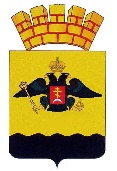 РЕШЕНИЕГОРОДСКОЙ ДУМЫ МУНИЦИПАЛЬНОГО ОБРАЗОВАНИЯ ГОРОД НОВОРОССИЙСКот _________________		 			                          №______г. НовороссийскО внесении изменений в Решение городской Думы муниципального образования город Новороссийск от 25 мая 2021 года № 117 «Об утверждении порядка предоставления в аренду имущества, включенного в перечень муниципального имущества муниципального образования город Новороссийск, свободного от прав третьих лиц (за исключением имущественных прав субъектов малого и среднего предпринимательства), предназначенного для передачи во владение и (или) в пользование на долгосрочной основе субъектам малого и среднего предпринимательства и организациям, образующим инфраструктуру поддержки субъектов малого и среднего предпринимательства»В соответствии с Федеральным законом от 3 июля 2018 года                             № 185-ФЗ «О внесении изменений в отдельные законодательные акты Российской Федерации в целях расширения имущественной поддержки субъектов малого и среднего предпринимательства», Федеральным законом от 24 июля 2007 года № 209-ФЗ «О развитии малого и среднего предпринимательства в Российской Федерации», Федеральным законом                    от 22 июля 2008 года № 159-ФЗ «Об особенностях отчуждения недвижимого имущества, находящегося в государственной собственности субъектов Российской Федерации или в муниципальной собственности и арендуемого субъектами малого и среднего предпринимательства, и о внесении изменений в отдельные законодательные акты Российской Федерации», Федеральным законом от 26 июля 2006 года № 135-ФЗ «О защите конкуренции», Федеральным законом от 6 октября 2003 года № 131-ФЗ «Об общих принципах организации местного самоуправления в Российской Федерации», Законом Краснодарского края от 4 апреля 2008 года № 1448-КЗ «О развитии малого и среднего предпринимательства в Краснодарском крае»,  Законом Краснодарского края от 22 июля 2021 года № 4517-КЗ «О внесении изменения в статью 7(1) Закона Краснодарского края «О развитии малого и среднего предпринимательства в Краснодарском крае», руководствуясь Уставом муниципального образования город Новороссийск, городская Дума муниципального образования город Новороссийск                               р е ш и л а:1. Внести изменения в раздел 2 «Заключение договора аренды» Решения городской Думы муниципального образования город Новороссийск от 25 мая 2021 года № 117 «Об утверждении порядка предоставления в аренду имущества, включенного в перечень муниципального имущества муниципального образования город Новороссийск, свободного от прав третьих лиц (за исключением имущественных прав субъектов малого и среднего предпринимательства), предназначенного для передачи во владение и (или) в пользование на долгосрочной основе субъектам малого и среднего предпринимательства и организациям, образующим инфраструктуру поддержки субъектов малого и среднего предпринимательства», изложив                  п. 2.12. в новой редакции: «2.12. В случае, если имущество, включенное в Перечень, не востребовано в течение трех месяцев со дня его официального опубликования, в связи с не поступлением заявлений относительно предоставления муниципального имущества, УИЗО вправе организовать торги для предоставления такого имущества в аренду субъектам, отвечающим условиям, определенным в пунктах 1.6, 1.10 настоящего Порядка.В таком случае, с момента выявления оснований, указанных в пункте 2.12. настоящего Порядка, УИЗО осуществляются мероприятия по проведению электронного аукциона в соответствии с Федеральным законом от 5 апреля 2013 года N 44-ФЗ "О контрактной системе в сфере закупок товаров, работ, услуг для обеспечения государственных и муниципальных нужд", с целью заключения муниципального контракта на оказание услуг по Оценке годовой арендной платы за пользование муниципальным имуществом.».2. Внести изменения в раздел 4 «Заключительные положения» Решения городской Думы муниципального образования город Новороссийск от 25 мая 2021 года № 117 «Об утверждении порядка предоставления в аренду имущества, включенного в перечень муниципального имущества муниципального образования город Новороссийск, свободного от прав третьих лиц (за исключением имущественных прав субъектов малого и среднего предпринимательства), предназначенного для передачи во владение и (или) в пользование на долгосрочной основе субъектам малого и среднего предпринимательства и организациям, образующим инфраструктуру поддержки субъектов малого и среднего предпринимательства» дополнив    п. 4.2. следующего содержания: «4.2. При прекращении в связи с реализацией решения о комплексном развитии территории жилой застройки, решения о комплексном развитии территории нежилой застройки договора аренды зданий, сооружений, нежилых помещений, расположенных на территории Краснодарского края и находящихся в государственной или муниципальной собственности, заключенного с субъектом малого или среднего предпринимательства, физическим лицом, не являющимся индивидуальным предпринимателем и применяющим специальный налоговый режим «Налог на профессиональный доход», указанные субъект малого или среднего предпринимательства, физическое лицо имеют право на заключение в день прекращения такого договора аренды нового договора аренды иных здания, сооружения, нежилого помещения, находящихся соответственно в государственной или муниципальной собственности и являющихся равнозначными в соответствии с пунктом 12 части 1 статьи 17(1) Федерального закона от 26 июля 2006 года № 135-ФЗ «О защите конкуренции», в случае сноса или реконструкции арендуемых ими зданий, сооружений, нежилых помещений и наличия в перечнях соответственно государственного имущества или муниципального имущества, предусмотренных частью 4 статьи 18 Федерального закона                     от 24 июля 2007 года № 209-ФЗ «О развитии малого и среднего предпринимательства в Российской Федерации», свободных от имущественных прав субъектов малого или среднего предпринимательства, физических лиц и равнозначных здания, сооружения, нежилого помещения, не расположенных на территории, в отношении которой принято решение о комплексном развитии территории жилой застройки, решение о комплексном развитии территории нежилой застройки, предусматривающие их снос или реконструкцию.».3. Отделу информационной политики и средств массовой информации администрации муниципального образования город Новороссийск (Кулакова) обеспечить официальное опубликование настоящего решения в печатном средстве массовой информации и размещение (опубликование) настоящего решения на официальном сайте администрации и городской Думы муниципального образования город Новороссийск в информационно-телекоммуникационной сети «Интернет».4. Контроль за выполнением настоящего решения возложить                           на председателя постоянного комитета городской Думы по муниципальной собственности, земельным отношениям, вопросам торговли и потребительского рынка В.А. Козырева и исполняющего обязанности заместителя главы муниципального образования Ю.В. Морозова.5. Настоящее решение вступает в силу со дня его официального опубликования.Глава муниципального образованиягород Новороссийск__________________ А.В. Кравченко Председатель   городской   Думы    _______________ А.В. Шаталов